Cumbria Learning Disability and Autism Partnership Board                                 Notes of the Meeting held on the 8th April 2021                  Email: partnershipboard@cumbria.gov.uk      https://www.facebook.com/CumbriaPB/         Twitter: @CumbriaPB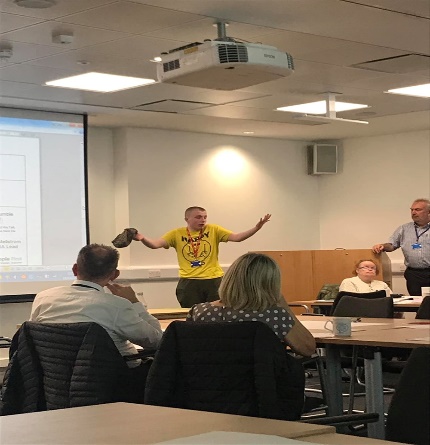 The Partnership Board meeting on the 8th of April 2021 took place using Microsoft Teams. At the Board we talked about going to the Doctor or GP and 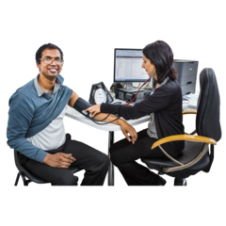 going to the Dentist   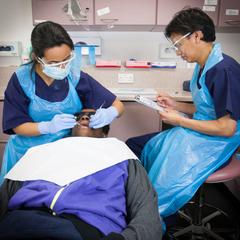 Please see the link below to the recording of the Board.https://www.youtube.com/embed/nX_psDKwLJINext Meeting3rd of June 2021